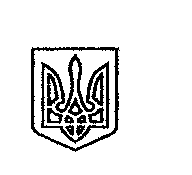 ЩАСЛИВЦЕВСЬКА СІЛЬСЬКА РАДАВИКОНАВЧИЙ КОМІТЕТ                                                     РІШЕННЯ                                                               №8618.06.2020Про надання одноразової грошової допомоги громадянам, які проживають на території Щасливцевської  сільської ради.Розглянувши заяви   громадян щодо надання матеріальної допомоги в зв'язку з тяжким матеріальним становищем та на лікування, акти обстеження матеріально - побутових умов, відповідно до ст. 28, п. 1 ст. 34   Закону України "Про місцеве самоврядування в Україні" виконком Щасливцевської сільської ради ВИРІШИВ:1.Надати матеріальну допомогу з бюджетних коштів наступним громадянам:1.1.***, що мешкає за адресою: с. Щасливцеве, вул. Морська, буд. ** у сумі *** грн. 1.2.***, що мешкає за адресою: с. Щасливцеве, вул. Комарова, буд. ***, у сумі ***  грн. 1.3.***, що мешкає за адресою: с-ще Приозерне, вул. Заводська, буд. ***, кв.***, у сумі ***  грн. 1.4.*** що мешкає за адресою: с. Щасливцеве, вул. Гагаріна, буд.***, у сумі *** грн. 1.5.***, що мешкає за адресою: що мешкає за адресою: с. Щасливцеве, вул. Миру, буд.***, у сумі*** грн.1.6.***, що мешкає за адресою: с-ще Приозерне, вул. Солянників, буд.***, кв.***, у сумі ** грн.1.7.***, що мешкає за адресою: с.Генічеськам Гірка, вул. Азовська буд.***, у всумі***грн.2.Надати матеріальну допомогу громадянам, які відзначають ювілейну дату народження:2.1.***, *** р.н. у сумі ***грн2.2.***, *** р.н. у сумі *** грн.2.3.***,*** р.н. у сумі*** грн.2.4.**,*** р.н., у сумі*** грн.3.Контроль за виконанням рішення покласти на заступника сільського голови з питань дії виконкому    Бородіну О.П.Сільський голова                                                                         В.ПЛОХУШКО